Dóna una definició de peix.Per què és més fàcil digerir el peix que la carn?Quin tipus de greix predomina al peix?Diferències entre peix blanc i blau.Indica al següent quadre els signes d’alteració del peix.Dóna una definició de marisc.Defineix i posa exemples dels següents tipus d’animals marins: CrustaciMol·lusc gasteròpodeMol·lusc bivalveMol·lusc cefalòpodeEn què consisteix:El glacejatLa congelacióLa ultracongelacióEn què consisteix la depuració obligatòria dels mol·luscs bivalves vius?Què és l’anisakis? A quin ordre i familia del regne animal pertany ?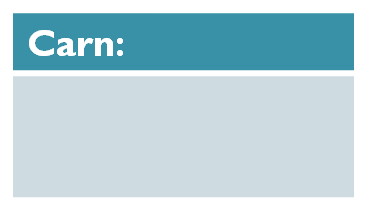 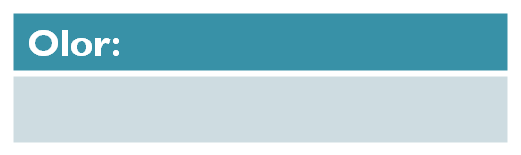 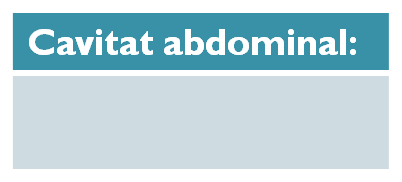 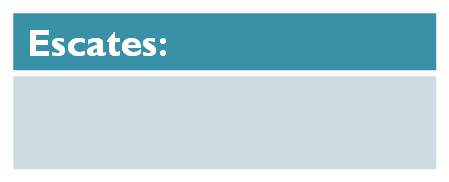 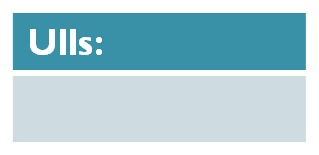 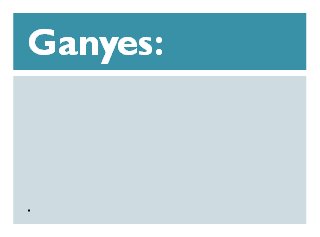 